Филиал муниципального автономного общеобразовательного учреждения«Прииртышская средняя общеобразовательная школа» – «Верхнеаремзянская СОШ им. Д.И. Менделеева»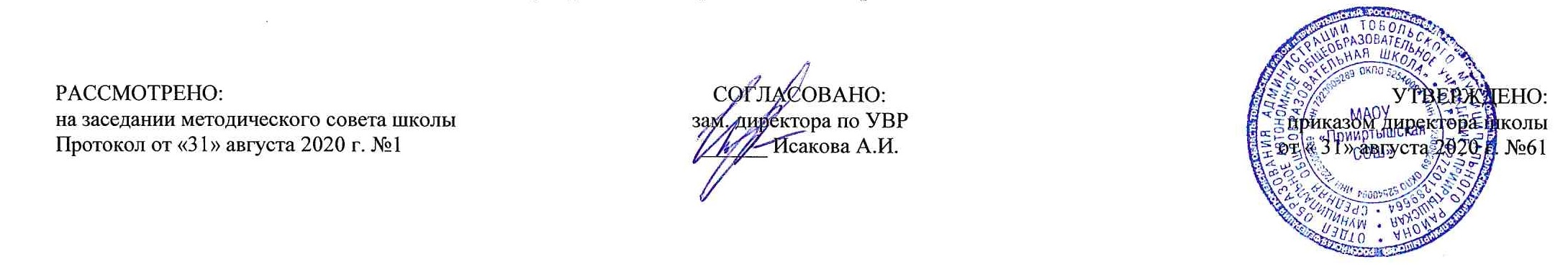 РАБОЧАЯ ПРОГРАММА Основам духовно –нравственной культуры народов Россиидля 5 классана 2020-2021 учебный годПланирование составлено в соответствии 	ФГОС ООО	Составитель программы: Бухарова Ольга Васильевна,учитель истории и обществознания высшей квалификационной категориис. Верхние Аремзяны2020 годПЛАНИРУЕМЫЕ РЕЗУЛЬТАТЫ ОСВОЕНИЯ УЧЕБНОГО ПРЕДМЕТА «ОСНОВЫ ДУХОВНО-НРАВСТВЕННОЙ КУЛЬТУРЫ НАРОДОВ РОССИИ»Изучение предметной области «Основы духовно-нравственной культуры народов России» должно обеспечить: воспитание способности к духовному развитию, нравственному самосовершенствованию; воспитание веротерпимости, уважительного отношения к религиозным чувствам, взглядам людей или их отсутствию; знание основных норм морали, нравственных, духовных идеалов, хранимых в культурных традициях народов России, готовность на их основе к сознательному самоограничению в поступках, поведении, расточительном потребительстве; формирование представлений об основах светской этики, культуры традиционных религий, их роли в развитии культуры и истории России и человечества, в становлении гражданского общества и российской государственности; понимание значения нравственности, веры и религии в жизни человека, семьи и общества; формирование представлений об исторической роли традиционных религий и гражданского общества в становлении российской государственности.

К концу обучения учащиеся научатся:Воспроизводить полученную информацию, приводить примеры из прочитанных текстов; оценивать главную мысль прочитанных текстов и прослушанных объяснений учителя.Сравнивать главную мысль литературных, фольклорных и религиозных текстов. Проводить аналогии между героями, сопоставлять их поведение с общечеловеческими духовно-нравственными ценностями.Участвовать в диалоге: высказывать свои суждения, анализировать высказывания участников беседы, добавлять, приводить доказательства.Создавать по изображениям (художественным полотнам, иконам, иллюстрациям) словесный портрет героя.Оценивать поступки реальных лиц, героев произведений, высказывания известных личностей.Работать с исторической картой: находить объекты в соответствии с учебной задачей.Использовать информацию, полученную из разных источников, для решения учебных и практических задач.К концу обучения учащиеся смогут научиться:Высказывать предположения о последствиях неправильного (безнравственного) поведения человека.Оценивать свои поступки, соотнося их с правилами нравственности и этики; намечать способы саморазвития.Работать с историческими источниками и документами Содержание учебного курса «ОСНОВЫ ДУХОВНО-НРАВСТВЕННОЙ КУЛЬТУРЫ НАРОДОВ РОССИИ»Раздел 1. В мире культуры (3 часа)Величие российской культуры. Российская культура – плод усилий разных народов. Деятели науки и культуры – представителей разных национальностей (К. Брюллов, И. Левитан, К. Станиславский, Г. Уланова, Д. Шостакович, Р. Гамзатов, Д. Лихачев и др.).Человек – творец и носитель культуры. Вне культуры жизнь человека невозможна. Вклад личности в культуру зависит от ее таланта, способностей, упорства. Законы нравственности – часть культуры общества. Источники, создающие нравственные установки.Раздел 2. Нравственные ценности российского народа. (17 часов)«Береги землю родимую, как мать любимую». Представления о патриотизме в фольклоре разных народов. Герои национального эпоса разных народов (Илья Муромец, Боотур, Урал-батыр и др.).Жизнь ратными подвигами полна. Реальные примеры выражения патриотических чувств в истории России (Дмитрий Донской, Кузьма Минин, Иван Сусанин, Надежда Дурова и др.). Деятели разных конфессий – патриоты (Сергий Радонежский, Рабби Шнеур-Залман и др.). Вклад народов нашей страны в победу над фашизмом.Наша Родина – Россия. Российская Федерация. Субъекты Федерации. Многонациональное государство. Государсьтвенные символы России. Герб, флаг, гимн, государственные праздники. Что значит быть патриотом.В труде – красота человека. Тема труда в фольклоре разных народов (сказках, легендах, пословицах). Примеры самоотверженного труда людей разной национальности на благо родины (землепроходцы, ученые, путешественники, колхозники и пр.).Бережное отношение к природе. Роль заповедников в сохранении природных объектов. Заповедники на карте России и Тюменской области.Семья – хранитель духовных ценностей. Роль семьи в жизни человека. Любовь, искренность, симпатия, взаимопомощь и поддержка – главные семейные ценности. О любви и милосердии в разных религиях. Взаимоотношения членов семьи. Отражение ценностей семьи в фольклоре разных народов. Семья – первый трудовой коллектив.Вклад наших земляков в отечественную науку. Знакомство с деятельностью известных учёных нашего края. Тюменская область – родина и место жительства многих известных учёных, внесших свой вклад в развитии отечественной науки.Художники, поэты, музыканты Тюменской области. Искусство росписи тканей, народные промыслы Палеха и Холуя, творчество композиторов Бородина А.П., Рахманинова С.В., певца Шаляпина Ф.И.; художников Голикова И.И., Корина П.Д., Левитана И.И., Пророкова Б.И., братьев Чернецовых, Кустодиева Б.М..Раздел 3. Религия и культура (10 часов)Культурные и религиозные традиции православных жителей Тюменской области. Вклад православия в развитие материальной и духовной культуры общества. Православный храм (внешние особенности, внутреннее убранство). Духовная музыка. Богослужебное песнопение. Колокольный звон. Православные праздники.Культурные и религиозные традиции мусульман Тюменской области. Вклад мусульман в развитие культуры Тюменской области. Декоративно-прикладное искусство народов, исповедующих ислам. Мечеть – часть исламской культуры. Исламский календарь.Восстановление и сохранение памятников духовной культуры, охрана исторических памятников, связанных с разными религиями. Тобольский государственный историко-архитектурный музей – заповедник. Тобольский художественный музей, Дом-музей семьи Романовых и т.д.Раздел 4.   Твой духовный мир. (3 часа)  Что составляет твой духовный мир. Образованность человека, его интересы, увлечения, симпатии, радости, нравственные качества личности – составляющие духовного мира. Культура поведения человека. Этикет в разных жизненных ситуациях. Нравственные качества человека.Тематическое планированиеПриложение 1Календарно-тематический план элективного курса ОДНК НР (5 КЛ)№ п\пРазделы, темыКоличество часов1Раздел 1. В мире культуры3Величие многонациональной российской культуры2  Человек – творец и носитель культуры12Раздел 2. Нравственные ценности российского народа17 «Береги землю родимую, как мать любимую»1Жизнь ратными подвигами полна1Наша Родина – Россия1Государственные символы России. Герб1Государственные символы России. Флаг.1Государственные символы России. Гимн.1Мы многонациональный народ.2Труд – основа жизни.2Труд и творчество.2Человек и природа.1Бережное отношение к природе.1Семья и семейные отношения1Семья- хранитель духовных ценностей.23Раздел 3.   Религия и культура10Роль религии в развитии культуры.1Культурное наследие христианской церкви.2Памятники архитектуры христианской церкви в нашем крае.1История мировой религии ислам.2Культура ислама в нашем крае.1Культурные традиции буддизма и иудаизма.1Забота государства о сохранении духовных ценностях.1Хранить память предков.14Раздел 4. Твой духовный мир.  3Культура поведения.Правила хорошего тона - этикет.1Образование в жизни человека1Свободное время. Хобби.15Итоговое занятие.1ИТОГО34№п\п№ в темеДатаДатаТемаФорма проведенияПланируемые   предметные результаты№п\п№ в темеПлан Факт ТемаФорма проведенияПланируемые   предметные результатыРаздел I.  В мире культуры (3 часа)Раздел I.  В мире культуры (3 часа)Раздел I.  В мире культуры (3 часа)Раздел I.  В мире культуры (3 часа)Раздел I.  В мире культуры (3 часа)Раздел I.  В мире культуры (3 часа)Раздел I.  В мире культуры (3 часа)1102.09.Величие многонациональной российской культуры.Лекция с элементами беседыУзнают: о величии многонациональной  российской культуры, персоналии. Научатся: участвовать  в обсуждении  темы2-32-309.09.16.09.Человек – творец и носитель культуры.Анализ ситуацийУзнают: уважительное отношение к представителям разных народов.Научатся: Развивать умение точно и грамотно выражать свои мысли.Раздел II.  Нравственные ценности российского народа. (17 часов)Раздел II.  Нравственные ценности российского народа. (17 часов)Раздел II.  Нравственные ценности российского народа. (17 часов)Раздел II.  Нравственные ценности российского народа. (17 часов)Раздел II.  Нравственные ценности российского народа. (17 часов)Раздел II.  Нравственные ценности российского народа. (17 часов)Раздел II.  Нравственные ценности российского народа. (17 часов)4123.09 «Береги землю родимую, как мать любимую».БеседаУзнают: о подвигах людей разных национальностей.Научатся:  Выбирать способы достижения цели., обмениваются знаниями.5230.09.Жизнь ратными подвигами полна.БеседаУзнают: что в жизни всегда есть место подвигуНаучатся: Анализировать свои и чужие поступки с точки зрения норм морали,Осуществляют писк информации из разных источников.6307.10 Наша Родина – Россия.БеседаУзнают:  местоположение России на карте, из каких субъектов РФ она состоит.Научатся: находить и показывать  Россию на карте7414.10Государственные символы России. Герб.Теоретическая и практическая самостоятельная работаУзнают:  историю  формирования государственной символики РФНаучатся:  различать гербы  8521.10Государственные символы России. Флаг.Теоретическая и практическая самостоятельная работаУзнают:  историю  формирования государственной символики РФНаучатся:  различать флаг РФ и флаги субъектов РФ от флагов других стран  9604.11.Государственные символы России. Гимн.Теоретическая и практическая самостоятельная работаУзнают:  историю  формирования государственной символики РФНаучатся:   исполнять Гимн  10-117-811.11.18.11.Мы- многонациональный народ.БеседаУзнают:  о народах, проживающих на территории РФНаучатся: уважительному  отношению к представителям разных народов.12-139-1025.11.02.12.Труд – основа жизни.БеседаУзнают: нравственные качества человекаНаучатся: объяснять смысл пословиц о труде, 14-1511-1209.12.16.12.Труд – основа жизни.Теоретическая и практическая самостоятельная работаУзнают: о нравственных качествах человека, о людях трудаНаучатся: ценить и уважать чужой труд161323.12.Человек и природа.Узнают: как древние люди относились к землеНаучатся: делать  нравственный выбор в моделях жизненных ситуаций и обосновывать их.1714Бережное отношение к природе.Работа с текстомУзнают: что такое Красная книгаНаучатся: охранять природу, бережно к ней относиться.1815Семья и семейные отношенияБеседаУзнают: традиции семейных отношений у разных народовНаучатся: Осуществляют поиск информации.19-2016-17Семья- хранитель духовных ценностей.БеседаУзнают:  духовные  ценности семьиНаучатся: Формировать уважительное и доброжелательное отношение к родным и близким.Раздел III.   Религия и культура (10 часов)Раздел III.   Религия и культура (10 часов)Раздел III.   Религия и культура (10 часов)Раздел III.   Религия и культура (10 часов)Раздел III.   Религия и культура (10 часов)Раздел III.   Религия и культура (10 часов)Раздел III.   Религия и культура (10 часов)211Роль религии в развитии культуры.Беседа, анализУзнают: какую роль играет религияНаучатся: Формировать толерантность222Культурное наследие христианской церкви.Комментированное чтение текста, беседа Узнают: о зарождении христианства на РусиНаучатся: Формировать  толерантность к людям независимо от возраста, национальности, вероисповедания.23-243-4Памятники архитектуры христианской церкви в нашем крае.ЭкскурсияУзнают:  историю памятников архитектуры православия  в родном краеНаучатся: Формировать  уважительное отношение к произведениям искусства, чувство привязанности и любви к малой родине.Различать  культовые сооружения разных религий. 255История мировой религии ислам.Беседа, анализУзнают: историю возникновения исламаНаучатся: Находить  нужную информацию в печатных и электронных источниках.26-276-7Культура ислама в нашем крае.ЭкскурсияУзнают:  историю  памятников архитектуры ислама  в родном краеНаучатся:  Формируют уважительное отношение к произведениям искусства, чувство привязанности и любви к малой родине. Различать культовые сооружения разных религий.288Культурные традиции буддизма и иудаизма.Беседа, анализУзнают: культурные традиции  буддизма и иудаизмаНаучатся: Формировать  толерантность к людям независимо от возраста, национальности, вероисповедания.299Забота государства о сохранении духовных ценностях.Комментированное чтение текста, беседаУзнаю: как государство заботится о сохранении духовных ценностейНаучатся: Формировать мотивацию к изучению нового материала. Находить нужную информацию в печатных источниках.3010Хранить память предков.Беседа, анализУзнают: о российской многонациональной культуре, особенностях традиционных религий РоссииНаучатся: осознавать свою принадлежность к народу, национальности, стране, государству.                                                                                                                                       Раздел IV.  Твой духовный мир.  (3 часа)Раздел IV.  Твой духовный мир.  (3 часа)Раздел IV.  Твой духовный мир.  (3 часа)Раздел IV.  Твой духовный мир.  (3 часа)Раздел IV.  Твой духовный мир.  (3 часа)Раздел IV.  Твой духовный мир.  (3 часа)Раздел IV.  Твой духовный мир.  (3 часа)311Культура поведения.Правила хорошего тона - этикет.беседаУзнают: нормы нравственного поведенияНаучатся: характеризовать  нравственные ценности человека322Образование в жизни человекаКомментированное чтение текста, беседаУзнают: о роли образования в жизни человекаНаучатся: определять  своё отношение к явлениям современной жизни.333Свободное время. Хобби.Работа в группахУзнают: какие виды хобби бываютНаучатся:  проводить время с пользой для развития интеллектуальных, нравственных, эстетических потребностей.Итоговое занятие (1 час)Итоговое занятие (1 час)Итоговое занятие (1 час)Итоговое занятие (1 час)Итоговое занятие (1 час)Итоговое занятие (1 час)Итоговое занятие (1 час)341Итоговое занятие.практикумУзнают: чему научились за годНаучатся: Оценивать свою успешность в познании нового, формировать  навыки учебного сотрудничества в ходе индивидуальной и групповой работы.